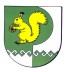 от   05   марта  2018 г. № 108О внесении изменений в постановление Администрации Моркинского муниципального района от 30.08.2010 г. № 578Руководствуясь Федеральным законом от 25 декабря 2008 г. N 273-ФЗ        "О противодействии коррупции", Администрация Моркинского муниципального района постановляет:1. Внести в Положение о комиссиях по соблюдению требований                     к служебному поведению муниципальных служащих и урегулированию конфликта интересов, утвержденное постановлением Администрации Моркинского муниципального района от 30.08.2010 г. № 578 (далее – Положение), следующее изменение:- Положение дополнить пунктом 14.6 следующего содержания:«14.6. Мотивированные заключения, предусмотренные пунктами 14.1, 14.3      и 14.4 настоящего Положения, должны содержать:а) информацию изложенную в обращениях или уведомлениях, указанных        в абзацах втором и пятом подпункта «б» и подпункте «д» пункта 13 настоящего Положения;б) информацию, полученную от государственных органов, органов местного самоуправления и заинтересованных организаций на основании запросов;в) мотивированный вывод по результатам предварительного рассмотрения обращений и уведомлений, указанных в абзацах втором и пятом подпункта «б»      и подпункте «д» пункта 13 настоящего Положения, а также рекомендации для принятия одного из решений в соответствии с пунктами 21, 22.3, 23.1 настоящего Положения или иного решения.».2. Настоящее постановление вступает в силу с момента его подписания.3. Контроль за исполнением настоящего постановления возложить на заместителя главы Администрации Моркинского муниципального района Хасанова А.Ш.              Глава АдминистрацииМоркинского муниципального района                                                      А.ИвановМОРКО МУНИЦИПАЛЬНЫЙ РАЙОН  АДМИНИСТРАЦИЙПУНЧАЛАДМИНИСТРАЦИЯМОРКИНСКОГО МУНИЦИПАЛЬНОГО  РАЙОНАПОСТАНОВЛЕНИЕ